   draft through 11.25Junior Master Gardener Level Two 2013 Fall SyllabusS t.   M a r y ’ s   C a t h o l I c   S c h o o lElective offered to 6-8th graders over 18 weeks, 3 days/week, 45 min. sessionscolor key Teacher/Leader Guide Operation Thistle Operation W.A.T.E.R.Cumulative list of certification activities completed completed through Oct17:

Teacher/Leader Guide
Hamburger Plants (p.3)
Home Sweet Home (p.157)
Know & Show Sombrero (p.4)
Make Your Pick (p.159)
Small & Large (p.160)
Paper Towel Gardening (p.165)
Building Bins & Compost Sandwiches (p.31, substituting compost demo)
Rules are Rules (p.161)
Schedule It (p.162)
Paper Towel Gardening (p.165)  or Tender Transplants (p.167)
Plant Parts Rap (p.8)
Building Bins & Compost Sandwiches (p.31)
Oxygen Factory (p.17)
Garden to the Table (p.171)
Plant a Seed (p.199, from Life Skills & Career Exploration Chapter)
Operation Thistle 
Importance/Uses of Plants	To Do List (p.2)		Plant Plastic (p.13)
Plant Classification		Indoor Botan. Garden(p.20)	Leaf Book (p.43)Plant Parts				Collage Casserole (p.32)	Quick Draw Flowers (p.43)Plant Needs			Variable Investigation(p.46)	Home Made Sprout Garden (p.53)Plant Growth			Cultivating Contraption(p.56)Temperature Tantrum (p.71)	Plant Processes 			Tree Murder Mystery(p.76)	Root Shapes (p.85)Seed Propagation		Scraping Spores (p.93)	Frankenstein Hybrid (p.99)	
Vegetative Propagation		6Wk Prop Production(p.106) Veggie Soak (p.115) Life Skills & Career Explor	Fruit Toss (p.124)

Operation W.A.T.E.R.
Soil Color/Texture/Structure	Loamy Homey(p.6) 		The Feel of Soil (p.15)
Soil Nutrients			Plant Makeovers(p.28)	Nutrient Nest(p.33)
Soil Improvement 		2-L Compost Capsule(p.49) Buried Treasure(p.57)
Soil Conservation 		2,000,000,000 Tons(p.60)	Sponge Run(p.77)The Water Cycle and You 	Water Cycle Museum (p.80) Fried Ice (p.93)Aquifer/Watershed/Wetland 	Water in Your Hands(p.100) Percolation Soda (p.109)Water Movement			Percolation Race (p.109)	Disappearing Water (p.125)Water Conservation		Root Zone Water (p.135) Clear Gold (p.135)Life Skills & Career Explor	Not Going With the Flow
Week 1 - Aug. 19, 21, 22This week’s topics/tasks: Importance & uses of plants, plant needs1, Soil texture/color/structure 
Aug. 19
5mins - Know & Show Sombrero head wrapping as they enter
20minsPre-test (questions 1-4)25minsKnow & Show Sombrero, P.L.A.N.T.S Needs (pg 4 & 11, Teacher/Leader Guide)What do plants need, how do plants provide for our needs?

Aug. 2110minsHamburger Plant (pg 3, teacher/leader guide) Almost anything you eat is a plant origin? Why?30minsTo Do List (pg 2, Operation Thistle)Partners complete and share/improve lists.10minsIn class homework demo: Plant Plastic (pg 13, Operation Thistle)Where does ordinary plastic come from? What would be some advantages of creating plant-based plastic?Aug. 22
30minsLoamy homey (pgs. 6-7, Operation WATER)Demo with balls, discussion, intro/discuss next sessions demo experiment. Use kids to complete demo. Draw conclusion on what is good soil, how good soil looks/feels.
10minsIn class homework demo: The Feel of Soil (pg 15, Operation WATER)Review plant needs and how they can identify soil that would provide for plant needs.10minsHome Sweet Home (pg 157, 296appendix, Teacher/Leader Guide)Preselect 3 possible locations – 2 that are somehow less desirable.

Week 2 - Aug. 26, 28, 29This week’s topics/tasks:  selecting garden site, fall garden plant selection, space requirements, taking soil samples, garden planning – soliciting donationsAug. 265minsPre-test (questions 5-9)5mins5 Questions from last week …	What are the 5 basic plant needs?	Which part of a hamburger does not have a plant origin?	Can you name 3 soil particles?	What does good soil look and feel like?	At the very least, how many hours of sunlight does a veggie garden need?25minsHome Sweet Home (pg 157, 296appendix, Teacher/Leader Guide)Preselect 3 possible locations – 2 that are somehow less desirable.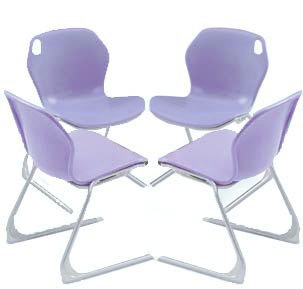 10minsSmall and Large (pg 160, Teacher/Leader Guide)This is one of several activities they might see again as an upcoming service project!5minsIntroduce Make Your Pick (pg 159, 298appendix, Teacher/Leader Guide + planting chart)Share planting chart info. We’ll be selecting our plants next session. Be thinking about what you would like to see growing in our garden.Aug. 28
20minsMake Your Pick (pg 159, 298appendix, Teacher/Leader Guide + planting chart)You can preselect or allow kids choices based on your rec and how much space you have.20minsJMGers garden work prep/planning:	As a group, create a master list of needed materials.	Make guesstimates on costs for items	Brainstorm potential donors & ways to solicit donations	As a group, draft text of letters to be writtenAug. 2920mins>>Soil science speaker<<20minsJMGers garden work prep/planning:	Finalize text of donor letters	Each student writes one letter, plan follow up….Week 3  Sept. 4, 5This week’s topics/tasks: soil nutrients, plan garden work daysoil improvementSept. 45mins5 Questions … (Ask students your own 5 review questions from concepts learned last week.)35minsPlant Makeover (pg 28, Operation Thistle)Divide into three groups - focus only on NPK. Complete, share, take photos.5minsAssign homework: Nutrient Nest (pg 33, Operation WATER)10minsAllow JMGers help participate in garden work day prep/planning.	Share some of the logistics – let them see how you are planning.	What’s the date? What tasks/whose responsible?Sept. 5
35mins2-liter Compost Capsule (pgs. 49, Operation WATER)Partner kids to create the experimental composting capsules.5minsAssign homework: Buried Treasure (pg 57, Operation WATER)10minsAllow JMGers help participate in garden work day prep/planning.	Share some of the logistics – let them see how you are planning.	What tasks/whose responsible?Week 4 Sept. 9, 11, 12This week’s topics/tasks: Composting, compost bin install, garden construction, garden care/journalingSept. 9
As they come in they should update 2-liter Compost Capsule data page
5minsPre-test (questions 10-14)5mins5 Questions … (Ask students your own 5 review questions from concepts learned last week.)
40mins>>Composting bin demo & install<<Sept. 11
35mins
Paper Towel Gardening (p.165,Teacher/Leader Guide)
Allow kids to each create at least one square and work as group to map out garden.
15minsAllow JMGers help participate in garden work day prep/planning.	Share some of the logistics – let them see how you are planning.	What tasks/whose responsible?Sept. 12
>>Garden install and initial planting<<Week 5 Sept. 16, 18, 19This week’s topics/tasks: Establish rules, planning garden care/maintenance soil conservation, planting, plant needs, plant classification, garden care/journaling
Sept. 16
As they come in they should update 2-liter Compost Capsule data page5mins5 Questions … (Ask students your own 5 review questions from concepts learned last week.)
15minsRules are Rules & Schedule It (pg 161 and 162, Teacher/Leader Guide)For Schedule It, you’ll divide kids into groups to set logistics for caring for garden. You should set those maintenance dates for when your JMG meets. Starting on the next session, we’ll reserve the last 10-15 minutes to go out to the garden for caring for garden and journaling. 30 mins2,000,000,000 Tons (pgs. 60, Operation WATER)Partner kids to create the experimental composting capsules.Sept. 1810 mins
In class homework demo: Sponge Run (pgs. 77, Operation WATER)We’ll close talking about soils for a while with this quick demo activity lesson. Start by reviewing concepts learned in 2,000,000,000 Tons lesson.30 minsIndoor Botanical Garden of Art? (pg 50, Operation Thistle)You’ll likely only have time to introduce this lesson and have them begin working. And, you’ll need some bulletin board paper/scissors/glue/crafty materials for this one – you have access to these kinds of supplies at the school?? 10minsGarden care/journaling	
Sept. 19
As they come in they should update 2-liter Compost Capsule data page30 minsComplete Indoor Botanical Garden of Art? (pg 50, Operation Thistle)5minsAssign homework: Leaf Book(pg 77, Operation WATER)
15minsGarden care/journaling	Week 6 Sept. 23, 25, 26This week’s topics/tasks: Plant parts, planning service project, garden care/journaling

Sept. 23
As they come in they should update 2-liter Compost Capsule data page5mins5 Questions … (Ask students your own 5 review questions from concepts learned last week. *It might be a good idea to reiterate concepts/questions from pretest. *)
Use remaining time to catch up on anything that needs to be caught up on then reserve last 1-15mins to go downstairs and begin journaling.>> Today send home note requesting kids save and bring in an empty butter container with lid.Sept. 25
5mins
Pre-test (questions 15-19)20 minsCollage Casserole (pg 32, Operation Thistle)Complete as a large group.10minsPlants parts Rap (pg 8, Teacher/leader guide) Introduce idea that they’ll be taking part in a service project by teaching a younger group of kids at the school. This rap song will be part of what they’ll do for the younger class. Divide kids into 3 teams, assign stanzas to each group, last stanza will be performed together.15minsGarden care/journaling	Sept. 26
As they come in they should update 2-liter Compost Capsule data page15minsIn class homework: Quick Draw Flowers (pg 42, Operation Thistle)This could be introduced before rap practice then used as a “buffer activity” as groups finish practicing.15minsPlants parts Rap (pg 3, teacher/leader guide) Continued rap practice. Challenge them to memorize words and think about rapper costumes to wear when they actually perform. 15minsGarden care/journaling	
Week 7 Oct. 7, 9, 10Plant needs, plant growth, vegetative propagation, service project, garden care/journalingOct. 75mins5 Questions … (Ask students your own 5 review questions from concepts learned last week.)25minsVariable Investigation (pg 46, Operation Thistle) Complete as class demo. Adapt activity to test effects of growth on small plants that can grow in the classroom such as pothos ivy. Specifically test use of water soluble fertilizer:No fertilizer	B. label-instructed amount  C. 3X label-instructed amount15minsGarden care/journaling	
Oct. 910minsAssign homework: Bean Sprout Garden (pg 53, Operation Thistle)Discuss project and pass out 1-2 tablespoons of lentil seeds per student. Place in the butter containers  they brought in.20minsService project planning/preparationReiterate that one of their primary jobs as JMGers is to do things for others. One of the service projects they’ll be doing this semester is spend some time teach another class. Explain that their job will be to teach about plant parts by performing the Plant Parts Rap. And, that they’ll be teaching about plant spacing needs by leading the Small and Large activity that they did earlier in the semester. Spend rest of allotted time letting kids practice Plant Parts Rap. Tell them that tomorrow they’ll be talking about how they can work together to teach the Small and Large lesson.15minsGarden care/journalingOct. 10As they come in they should tend to their Variable Investigation 15minsService project planning/preparationReview: Small and Large activity that they did earlier in the semester. Ask students to share thoughts of how they might assign roles to share the job of teaching this to the younger group.(Mary Ann, if the class elects to have a couple of your students to lead this lesson when they teach it, that would be great. There are a few of tasks (ie assembling of the four chairs, switching on lights to simulate sunlight, pretend showering with water can) that could be assigned to other JMGers as well.30mins>>Propagation demo<<Skip journal/garden care this session.Week 8 Oct. 14, 16, 17Vegetative propagation, propagation business/teams, garden care/journalingOct. 145mins5 Questions … (Ask students your own 5 review questions from concepts learned last week.)25mins6 Week Propagation Production Venture (pg 106, Operation Thistle) 
Review some of the concepts learned and propagation techniques demonstrated from last week. Place a couple of parent plants in front of the group, demonstrate how to take cuttings from those plants specifically, then have a couple volunteers do the same.Ask the group to imagine how many new plants could potentially be grown from those to parent plants. Help group come to consensus on an estimate of the number of new plants that could be created then as the group to think about what they could possibly do with all those plants. Introduce idea of class production business and begin working through those first four discussion questions on pg 108.15minsGarden care/journaling	Oct. 1625mins6 Week Propagation Production Venture (pg 106, Operation Thistle) Continue working through lesson. Via a group discussion, answer remaining questions on pg. 108 and plan specific first steps that will happen over the next couple meetings.
5mins
Assign homework: Veggie Soak (pg 115, Operation Thistle)15minsGarden care/journaling	Oct. 1730minsCultivating Contraption (pg 56, Operation Thistle)The work on the class business will continue with work to plan/create a low-budget “indoor greenhouse” that creates a better environment of warmer temps, bright light, and high humidity for the new cuttings. For the sake of time, do this as a big group design discussion – guide kids to determine where the plants will be in the room and the dimensions of the cultivating contraption. THEN, have them help sketch what they think they could build and create an inventory of the needed supplies that you will have available next week! It would be GREAT to have a set of sample connectors, pipe and plastic sheeting for them to see as they plan!15minsGarden care/journaling	Week 9 Oct. 23, 24 Propagation business/teams, service project, garden care/journaling

Week 10 Oct. 28, 30, 31Seed propagation, plant growth, plant processes, propagation business work, service project prep, garden care/journalingOct. 285minsPre-test (questions 18-22)10mins
In class homework demo: Roots Shapes (pg 85, Operation Thistle)**For this activity and Temperature Tantrum tomorrow, soak a pinto beans in a bag w/ wet paper towel a couple days prior to get a head start on seed absorbing water.15mins
In class homework: Frankenstein Hybrid (pg 99, Operation Thistle)Put kids in partners to imagine and illustrate these Frankenstein veggies!15minsGarden care/journaling	
Oct. 3010minsBegin this homework in class: Temperature Tantrum (pg 71, Operation Thistle)25mins
>>fern propagation demo speaker<< 
Scraping Spores (pg 93, Operation Thistle)
Your fern speaker ‘s demo would sub for this lesson.  Have the speaker scale down the presentation for your JMGers – primary points to include: speak about how ferns are different from plants, the fern life cycle, and how to scrape spores/propagate. 

10minsTend to their business venture & caring for plants
Oct. 31
As they come in and for first five minutes, they should tend to their business venture & caring for plants15minsTree Murder Mystery! (pg 76, Operation Thistle) 15minsService project planning/preparation
15minsgarden care/journaling   	Week 11 Nov. 4, 6, 7Plant processes, harvesting, service project prep, garden care/journalingNov. 45mins5 Questions … (Ask students your own 5 review questions from concepts learned last week.)15minsOxygen Factory (pg 17, Teacher/Leader Guide)This is a simple plant science activity that steps them through what happens during photosynthesis.25minsGarden care/journaling or service project prep.	Nov. 615minsGarden to the Table (pg 171, Teacher/Leader Guide)This is activity where you’ll start pointing that there are signs of the perfect time to pull or cut produce from the garden. Some of these harvest indicators are listed on that page. Take the group out to the garden and point out those indictors you’re already seeing in the garden. Also, show them what to be looking for in those plants that are now quite ready to eat 20minsGarden care/journaling or service project prep.	Nov. 7>> Service project/performance day for first grade classes <<<Week 12 Nov. 11, 13, 14Life Skills - communication, service project prep, garden care/journalingNov. 115mins5 Questions … (Ask students your own 5 review questions from concepts learned last week.)25minsPlant a Seed* (pg 199, Teacher/Leader Guide)Have fun with this one. It’s a direction-following exercise that can be fun and silly if you have the right kid following directions of how to plant a seed exactly as they are given by the fellow student….15minsGarden care/journaling or business venture work	*With the completion of the Plant a Seed lesson if your group is current with the scheduled lessons, the have completed all requirements for the JMG Certification: Growing a Vegetable 

Garden! Nov. 1320minsWater Cycle Museum (pgs. 80, Operation WATER)Begin working on this as a large group activity and have all supplies on hand to have them help guide you to create this working model of the water cycle that will actually separate the dirt from muddy water! As you work, they should completing the sketch and first 3 blanks on the observation page (p.83). If you finish the model, you can work together to complete as many blanks on the water cycle worksheet (p.84) as they already know.5minsIn class homework: Fried Ice (pg 42, Operation WATER)You’ll need a hot plate for this one. Start getting the pan really hot while they are working on their museums.20minsGarden care/journaling	or business venture work	Nov. 1425minsWater Cycle Museum (pgs. 80, Operation WATER)Complete work on creating this model and worksheet. Repeatedly challenge them to explain the difference between evaporation and transpiration.20minsGarden care/journaling	or business venture work	Week 13 Nov. 18, 20, 21Aquifers/watersheds/wetlands, Water movement, propagation business4, garden care/journalingNov. 18HERB DAYNov. 205minsPre-test (questions 18-22)30minsWater in Your Hands (pg 100, Operation WATER)10minsPropagation business and garden care/journaling	Nov. 2115minsIn class homework: Percolation Soda (pg 42, Operation WATER)This might be good one to do and allow kids to each enjoy an icy cup of juice that comes with it!15minsSpend this time having kids working to created advertisements (posters, flyers, school announcements on PA system) for upcoming plant sell.15minsGarden care/journaling or business venture work	Week 14 Nov. 25Team building/communicationNov. 25>>>Video Plant Parts Rap<<< Fruit Toss (pg 93, Operation Thistle)
This is a great team building activity – its designed for a larger group but should work fine for your kids. This is one of my favorites to do – let me know if you want to follow up by phone to discuss this one!Rain Water Harvesting, propagation business6, garden care/journalingWeek 16* Dec. 2, 4, 5
_____________, _________________, garden care/journalingWeek 17 Dec. 9, 11, 12*
_____________, business sales day, garden care/journaling

Week 18 Dec. 17, 18, 19 
_____________, _________________, garden care/journalingDec. 20 Plant distribution 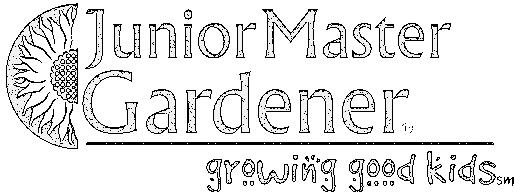 